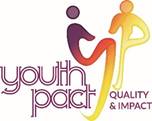 Special Edition EZine‘Diverse Connections’16th Oct 2020YouthPact have compiled some links to resources, training and tips for our new working from home life for your information.  If you have something to share with your Peace4Youth colleagues, send these to our administrator Seana Carmichael (Scarmichael@cooperationireland.org) and we can compile a further e-newsletter.To mark Black History Month, YouthPact have compiled 'Diverse Connections', a signposting resource to useful websites, training and toolkits, to support Peace4Youth workers with increasing their awareness and understanding of diverse communities, faiths and cultures.It also outlines a list of organisations and grass-root groups that advocate on behalf of people from diverse Black, Asian and Minority Ethnic Communities, across Northern Ireland and the Border Counties of Ireland.Please find an introduction video on the signposting resource https://drive.google.com/file/d/1LLrdkORE0sH-N4_fRmrDbM5SIXhVTWQi/view?usp=sharing The signposting resource can be accessed here: https://drive.google.com/file/d/1zR-kZ3rZ95Vzbm5G-XnEJeKXr14d38SW/view?usp=sharing YouthPact do not necessarily endorse any of the materials or links in this ezine. If you would prefer not to receive our newsletter please email STOP and your name in the subject heading to scarmichael@cooperationireland.org This project is supported by the European Union’s PEACE IV Programme managed by the Special EU Programmes Body (SEUPB)  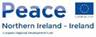 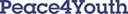 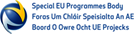 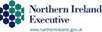 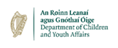 